Happy Birthday WishOn the Marquee at the Front of Our School!!!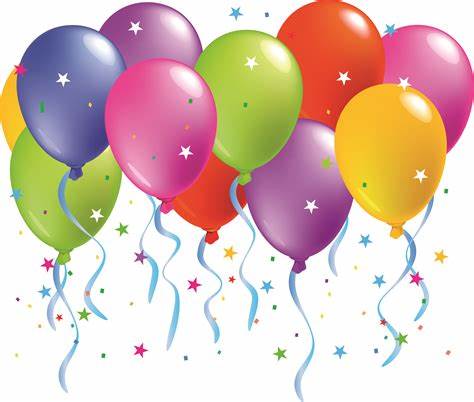 Don’t wait until the last minute. Purchase now and we will have it set up ahead of time.Child’s name: _______________________________________________ Child’s birthdate: ____________________________________________ Parent/guardian name: ______________________________________ Parent/guardian signature: ____________________________________Parent phone number: _______________________________________ Today’s date: _______________________________________________ If not paid at Summer Registration — Please submit form to ofﬁce with check made payable to SMSEF for $25.00 3 days in advance of child’s birthdate.* Proceeds will beneﬁt foundation-sponsored programs at Shorecliffs. Checks payable to SMSEF. Thank you!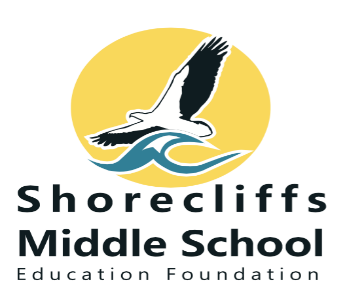 